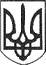 РЕШЕТИЛІВСЬКА МІСЬКА РАДАПОЛТАВСЬКОЇ ОБЛАСТІ(сорок друга сесія восьмого скликання)РІШЕННЯ22 грудня 2023 року	м. Решетилівка	№ 1733-42-VIIІПро затвердження проектів землеустрою щодо відведення земельних ділянок та передачу їх в оренду для сінокосіння і випасання худобиКеруючись Конституцією України, Земельним кодексом України, законами України ,,Про місцеве самоврядування в Україні”, „Про землеустрій”, ,,Про державний земельний кадастр”, „Про оренду землі”, „Про державну реєстрацію речових прав на нерухоме майно та їх обтяжень”, Постановою Кабінету Міністрів України від 03.03.2004 № 220 „Про затвердження Типового договору оренди землі”, розглянувши клопотання громадян, враховуючи висновки спільних постійних комісій міської ради, Решетилівська міська радаВИРІШИЛА:1. Затвердити ВАСИЛЬКІНІЙ Наталії Василівні „Проект землеустрою щодо відведення земельної ділянки в оренду гр. Василькіна Наталія Василівна для сінокосіння і випасання худоби (код згідно КВЦПЗ 01.08) в межах Решетилівської міської ради Полтавського району Полтавської області”, розробленого на підставі рішення Решетилівської міської ради Полтавської області восьмого скликання від 29 вересня 2023 року № 1574-37-VIII з метою передачі у користування на умовах оренди.1) Передати ВАСИЛЬКІНІЙ Наталії Василівні в тимчасове користування (оренду), терміном на 10 (десять) років земельну ділянку площею 2,0000 га (кадастровий номер 5324282202:02:001:0106), що розташована на території Решетилівської міської територіальної громади Полтавського району Полтавської області для сінокосіння і випасання худоби.2) Встановити орендну плату за користування земельною ділянкою у розмірі 3% від нормативної грошової оцінки земельної ділянки.3) Уповноважити міського голову Оксану ДЯДЮНОВУ підписати договір оренди землі з ВАСИЛЬКІНОЮ Наталією Василівною.2. Затвердити КОЛОТІЮ Андрію Вікторовичу „Проект землеустрою щодо відведення земельної ділянки площею 8,0000 га сіножатей в оренду гр. Колотію Андрію Вікторовичу для сінокосіння та випасання худоби на території Решетилівської міської ради Полтавського району Полтавської області за межами населених пунктів”, розробленого на підставі рішення Решетилівської міської ради Полтавської області восьмого скликання від 29 вересня 2023 року № 1574-37-VIII з метою передачі у користування на умовах оренди.1) Передати КОЛОТІЮ Андрію Вікторовичу в тимчасове користування (оренду), терміном на 10 (десять) років земельну ділянку площею 8,0000 га (кадастровий номер 5324255100:00:010:0212), що розташована на території Решетилівської міської територіальної громади Полтавського району Полтавської області для сінокосіння і випасання худоби.2) Встановити орендну плату за користування земельною ділянкою у розмірі 12% від нормативної грошової оцінки земельної ділянки.3) Уповноважити міського голову Оксану ДЯДЮНОВУ підписати договір оренди землі з КОЛОТІЄМ Андрієм Вікторовичем.3. Затвердити КОЛОТІЮ Андрію Вікторовичу „Проект землеустрою щодо відведення земельної ділянки площею 12,7568 га сіножатей в оренду гр. Колотію Андрію Вікторовичу для сінокосіння та випасання худоби на території Решетилівської міської ради Полтавського району Полтавської області за межами населених пунктів”, розробленого на підставі рішення Решетилівської міської ради Полтавської області восьмого скликання від 29 вересня 2023 року № 1574-37-VIII з метою передачі у користування на умовах оренди.1) Передати КОЛОТІЮ Андрію Вікторовичу в тимчасове користування (оренду), терміном на 10 (десять) років земельну ділянку площею 12,7568 га (кадастровий номер 5324255100:00:002:0087), що розташована на території Решетилівської міської територіальної громади Полтавського району Полтавської області для сінокосіння і випасання худоби.2) Встановити орендну плату за користування земельною ділянкою у розмірі 12% від нормативної грошової оцінки земельної ділянки.3) Уповноважити міського голову Оксану ДЯДЮНОВУ підписати договір оренди землі з КОЛОТІЄМ Андрієм Вікторовичем.4. Затвердити МЕЛЬНИКУ Анатолію Степановичу „Проект землеустрою щодо відведення земельної ділянки, цільове призначення якої змінюється із земель „Для ведення товарного сільськогосподарського виробництва” у землі „Для сінокосіння і випасання худоби” гр. Мельник Анатолій Степанович за межами населених пунктів на території Решетилівської міської ради, Полтавського району, Полтавської області”, розробленого на підставі рішення Решетилівської міської ради Полтавської області восьмого скликання
від 29 вересня 2023 року № 1574-37-VIII з метою передачі у користування на умовах оренди.1) Передати МЕЛЬНИКУ Анатолію Степановичу в тимчасове користування (оренду), терміном на 1 (один) рік земельну ділянку площею 50,0000 га (кадастровий номер 5324282200:00:009:0048), що розташована на території Решетилівської міської територіальної громади Полтавського району Полтавської області для сінокосіння і випасання худоби.2) Встановити орендну плату за користування земельною ділянкою у розмірі 12% від нормативної грошової оцінки земельної ділянки.3) Уповноважити міського голову Оксану ДЯДЮНОВУ підписати договір оренди землі з МЕЛЬНИКОМ Анатолієм Степановичем.5. Затвердити НЕТРЕБКО Оксані Олександрівні „Проект землеустрою щодо відведення земельної ділянки з метою подальшої передачі в оренду для сінокосіння і випасання худоби (код - 01.08 „для сінокосіння і випасання худоби”) Замовник: гр. Нетребко Оксана Олександрівна Місце розташування земельної ділянки: на території Решетилівської міської територіальної громади, Полтавського району, Полтавської області”, розробленого на підставі рішення Решетилівської міської ради Полтавської області восьмого скликання
від 29 вересня 2023 року № 1574-37-VIII з метою передачі у користування на умовах оренди.1) Передати НЕТРЕБКО Оксані Олександрівні в тимчасове користування (оренду), терміном на 10 (десять) років земельну ділянку площею 7,8467 га (кадастровий номер 5324282200:00:009:0053), що розташована на території Решетилівської міської територіальної громади Полтавського району Полтавської області для сінокосіння і випасання худоби.2) Встановити орендну плату за користування земельною ділянкою у розмірі 12% від нормативної грошової оцінки земельної ділянки.3) Уповноважити міського голову Оксану ДЯДЮНОВУ підписати договір оренди землі з НЕТРЕБКО Оксаною Олександрівною.6. Затвердити НЕТРЕБКО Оксані Олександрівні „Проект землеустрою щодо відведення земельної ділянки з метою подальшої передачі в оренду для сінокосіння і випасання худоби (код - 01.08 „для сінокосіння і випасання худоби”) Замовник: гр. Нетребко Оксана Олександрівна Місце розташування земельної ділянки: на території Решетилівської міської територіальної громади, Полтавського району, Полтавської області”, розробленого на підставі рішення Решетилівської міської ради Полтавської області восьмого скликання
від 29 вересня 2023 року № 1574-37-VIII з метою передачі у користування на умовах оренди.1) Передати НЕТРЕБКО Оксані Олександрівні в тимчасове користування (оренду), терміном на 10 (десять) років земельну ділянку площею 13,1289 га (кадастровий номер 5324282200:00:009:0052), що розташована на території Решетилівської міської територіальної громади Полтавського району Полтавської області для сінокосіння і випасання худоби.2) Встановити орендну плату за користування земельною ділянкою у розмірі 12% від нормативної грошової оцінки земельної ділянки.3) Уповноважити міського голову Оксану ДЯДЮНОВУ підписати договір оренди землі з НЕТРЕБКО Оксаною Олександрівною.7. Затвердити УБИЙВОВКУ Володимиру Григоровичу „Проект землеустрою щодо відведення земельної ділянки з метою подальшої передачі в оренду для сінокосіння і випасання худоби (код - 01.08. „для сінокосіння і випасання худоби”) Замовник: гр. Убийвовк Володимир Григорович Місце розташування земельної ділянки: на території Решетилівської міської територіальної громади, Полтавського району, Полтавської області”, розробленого на підставі рішення Решетилівської міської ради Полтавської області восьмого скликання від 29 вересня 2023 року № 1574-37-VIII з метою передачі у користування на умовах оренди.1) Передати УБИЙВОВКУ Володимиру Григоровичу в тимчасове користування (оренду), терміном на 10 (десять) років земельну ділянку площею 32,8834 га (кадастровий номер 5324282200:00:002:0077), що розташована на території Решетилівської міської територіальної громади Полтавського району Полтавської області для сінокосіння і випасання худоби.2) Встановити орендну плату за користування земельною ділянкою у розмірі 12% від нормативної грошової оцінки земельної ділянки.3) Уповноважити міського голову Оксану ДЯДЮНОВУ підписати договір оренди землі з УБИЙВОВК Володимиром Григоровичем.8. Затвердити УБИЙВОВКУ Володимиру Григоровичу „Проект землеустрою щодо відведення земельної ділянки з метою подальшої передачі в оренду для сінокосіння і випасання худоби (код - 01.08 „для сінокосіння і випасання худоби”) Замовник: гр. Убийвовк Володимир Григорович Місце розташування земельної ділянки: на території Решетилівської міської територіальної громади, Полтавського району, Полтавської області”, розробленого на підставі рішення Решетилівської міської ради Полтавської області восьмого скликання від 29 вересня 2023 року № 1574-37-VIII з метою передачі у користування на умовах оренди.1) Передати УБИЙВОВКУ Володимиру Григоровичу в тимчасове користування (оренду), терміном на 10 (десять) років земельну ділянку площею 28,0000 га (кадастровий номер 5324282200:00:002:0078), що розташована на території Решетилівської міської територіальної громади Полтавського району Полтавської області для сінокосіння і випасання худоби.2) Встановити орендну плату за користування земельною ділянкою у розмірі 12% від нормативної грошової оцінки земельної ділянки.3) Уповноважити міського голову Оксану ДЯДЮНОВУ підписати договір оренди землі з УБИЙВОВК Володимиром Григоровичем.9. Контроль за виконання цього рішення покласти на постійну комісію з питань земельних відносин, екології, житлово-комунального господарства, архітектури, інфраструктури, комунальної власності та приватизації (Захарченко Віталій).Міський голова	Оксана ДЯДЮНОВА